ՀավելվածԳյուլագարակ խոշորացված համայնքի ավագանու«13» փետրվարի 2024թ. 12 -Ա որոշման ՀԱՅԱՍՏԱՆԻ ՀԱՆՐԱՊԵՏՈՒԹՅԱՆ ԼՈՌՈՒ ՄԱՐԶԻ ԳՅՈՒԼԱԳԱՐԱԿ ԽՈՇՈՐԱՑՎԱԾՀԱՄԱՅՆՔԻ ՔԱՂԱՔԱՇԻՆԱԿԱՆ ԿԱՆՈՆԱԴՐՈՒԹՅՈՒՆՍույն կանոնադրությամբ սահմանվում են Հայաստանի Հանրապետության Լոռու մարզի Գյուլագարակ խոշորացված համայնքի տարածքում քաղաքաշինականգ ործունեության իրականացման առանձնահատկությունները` ելնելով համայնքի պատմականորեն ձևավորված ավանդույթների և պատմաճարտարապետական միջավայրի պահպանման անհրաժեշտությունից:I. ԸՆԴՀԱՆՈՒՐԴՐՈՒՅԹՆԵՐ1.1. Համայնքի քաղաքաշինական կանոնադրությունը, մշակվում և հաստատվում է գոտևորման նախագծի կազմում` հավելվածի տեսքով:1.2. Համայնքի ավագանու կողմից հաստատվելուց հետո քաղաքաշինական կանոնադրությամբ ամրագրված պայմանները ներառվում են համայնքի ղեկավարի կողմից կառուցապատողին տրամադրվող ճարտարապետահատակագծային առաջադրանքում` համապատասխան դրույթներ ամրագրելով առաջադրանքի ձևի «Լրացուցիչ պայմաններ»ր բաժնում:1.3 Քաղաքաշինության բնագավառում տարածքային քաղաքականությունը համայնքի ղեկավարն իրականացնում է քաղաքաշինության և ճարտարապետության բաժնի միջոցով:1.4 Գյուլագարակի համայնքապետարանի քաղաքաշինության, հողաշինության, գյուղատնտեսության և բնապահպանության բաժինը իր գործունեության ընթացքում ղեկավարվում է ՀՀ սահմանադրությամբ, ՀՀ օրենսդրությամբ, ՀՀ Նախագահի հրամանագրերով, կարգադրություններով, ՀՀ կառավարության և Վարչապետի որոշումներով, համայնքապետի և ավագանու որոշումներով ու կարգադրություններով, Գյուլագարակի համայնքապետարանի աշխատակազմի կանոնադրությամբ, սույն կանոնադրությամբ և աշխատակազմի ներքին աշխատանքային կանոնակարգով:1.5 Համայնքի ղեկավարի հանձնարարությամբ համապատասխան տեղակալի կամ աշխատակազմի ղեկավարի հանձնարարությամբ բաժինը ճարտարապետության և շինարարության բնագավառում իրականացնում է.
ա/ կազմակերպում է համայնքի գլխավոր հատակագծի նախագծերի կազմումը և աշխատակազմի քարտուղարի միջոցով ներկայացնում համայնքապետին կամ համայնքապետի հանձնարարությամբ համապատասխան տեղակալին, աշխատակազմի ղեկավարին սահմանված կարգով իրավասու մարմիններին ներկայացնելու համար
բ/ աշխատակազմի ղեկավարի միջոցով առաջարկություններ է ներկայացնում համայնքի բնակավայրերի սահմանների հողամասերի նպատակային և գործառնական նշանակությունների փոփոխման վերաբերյալ
 
գ/ կոորդինացնում և մշակում է բաժնի հեռանկարային զարգացման ծրագրերը, ինչպես նաև նոր բնակավայրերի հիմնումը
դ/ աջակցում է բնակավայրերի համալիր վերակառուցմանը, նպաստում պատմամշակութային հուշարձանների պահպանությանը և վերականգնմանը
ե/ մասնակցում է համայնքի սոցիալ – տնտեսական ծրագրերի, բնակելի, հասարակական և այլ շենքերի ու շինությունների հեռանկարային զարգացման պլանների մշակմանը
զ/ մասնակցում է համայնքին ենթակա տարածքներում ինժեներական կոմունիկացիաների անցկացման համար ուրվագծերի ընտրությանը
է/ համայնքի տարածքում վերահսկում է նախագծային, տեխնիկական նորմերի խախտմամբ շինարարական վերանորոգման աշխատանքները 
ը/ համայնքապետարանի կողմից կատարվող կապիտալ և ընթացիկ վերանորոգման շինարարական աշխատանքներ կատարելու դեպքում իրականացնում է պատվիրատուին վերապահված գործառույթներ` աշխատանքների կատարման որակի վերահսկում, աշխատանքների ընդունում
թ/ վերահսկողություն է իրականացնում համայնքի տարածքում շինարարության և քանդման աշխատանքների կատարման օրենսդրությամբ սահմանված կարգով իրականացման նկատմամբ:
ժ/ մշակում և համայնքի ղեկավարի հաստատմանն է ներկայացնում համայնքի ոչ հիմնական շինությունների /տաղավարներ, կրպակներ, ավտոտնակներ, սննդի ո ւսպասարկման այլ օբյեկտներ/ տիպային նախագծերի էսքիզները:ի/ համայնքի տարածքում զբաղվում է տեղեկատվական ցուցանակների ևգովազդային վահանակների տեղադրմամբ՝ վերահսկելով համայնքի ճարտարապետական տեսքին դրանց համապատասխանությանը:2. ՀԱՄԱՅՆՔԻ (ԲՆԱԿԱՎԱՅՐԻ) ՔԱՂԱՔԱՇԻՆԱԿԱՆ ԱՎԱՆԴՈՒՅԹՆԵՐԸ(Ճարտարապետության առանձնահատկությունները և լանդշաֆտների դասակարգումը)Գյուլագարակ խոշորացված համայնքը տեղակայված է լինելով Ձորագետի աջ և Գարգառ գետի ձախ ափերում: Համայնքը գտնվում է ծովիմակերևույթից 1000-1650 մետր բարձրության վրա: Զբաղեցնում է 19971.90 կմ2/ /հա  տարածք : Համայնքի տարածքում Ձորագետի կիրճն ունի 120-150 մ խորություն, 220-300 մլայնություն:  ÀÝ¹Ñ³Ýáõñ ³éÙ³Ùµ Գյուլագարակ համայնքի  ï³ñ³ÍùÁ Ý»ñÏ³Û³óí³Í ¿ Áëï ë»ÛëÙÇÏ Ñ³ïÏ³ÝÇßÝ»ñÇ I, II, III Ï³ï»·áñÇ³ÛÇ ·ñáõÝïÝ»ñáí, ·»ñ³ÏßéáÕ Ù³ëÁ II Ï³ñ·Ç ·ñáõÝïÝ»ñáí:2.1 È³Ý¹ß³ýïÝ»ñÇ ¹³ë³Ï³ñ·áõÙÁ ¨ ·Ý³Ñ³ï³Ï³ÝÁՀամայնքը ընկած է, Բազումի լեռնաշղթայի կենտրոնական հատվածի հարավային լանջին ։Այն ÁÝ¹·ñÏáõÙ ¿ Ñ»ï¨Û³É É³Ý¹ß³ýï³ÛÇÝ ·áïÇÝ.È»éÝ³³Ýï³é³ÛÇÝ ·áïáõÙ ÇßËáõÙ ¿ Ëáñù³ÛÇÝ ¿éá½Ç³Ý, áñÇ ½³ñ·³óÙ³ÝÁ Ýå³ëïáõÙ »Ý ³é³ï ÙÃÝáÉáñï³ÛÇÝ ï»ÕáõÙÝ»ñÁ: ²Ûë É³Ý¹ß³ýï³ÛÇÝ ·áïÇÝ ÁÝ¹·ñÏáõÙ ¿ É³Ý¹ß³ýïÝ»ñÇ ÙÇ ù³Ý ïÇå»ñ, áñáÝù »Ý.Ã»ù Ïïñïí³Í É³Ýç»ñáí É»éÝ³ßÕÃ³Ý»ñ,Ã»ù ³Ýï³é³å³ï É³Ýç»ñ,Ý³Ë³É»éÝ»ñ (Ï³éáõó³å³ïí³Í ï³ñ³ÍùÝ»ñ),ÙÇçÉ»éÝ³ÛÇÝ ·á·³íáñáõÃÛáõÝ  ì»ñáÑÇßÛ³É É³Ý¹ß³ýï³ÛÇÝ ïÇå»ñÝ Áëï µ³ñÓñáõÃÛáõÝÝ»ñÇ áõÕÕ³ÓÇ· ·áïÇ³Ï³ÝáõÃÛ³Ý µ³Å³ÝíáõÙ »Ý.ÍáíÇ Ù³Ï»ñ¨áõÛÃÇó ÙÇÝã¨ 1400 Ù µ³ñÓñáõÃÛ³Ùµ ï³ñ³ÍùÝ»ñ,ÍáíÇ Ù³Ï»ñ¨áõÛÃÇó 1800 Ù-Çó µ³ñÓñ ï³ñ³ÍùÝ»ñ:ÆëÏ Áëï Ã»ùáõÃÛáõÝÝ»ñÇ µ³Å³ÝíáõÙ »Ý,ÙÇÝã¨ 10 % Ã»ùáõÃÛ³Ùµ ï³ñ³ÍùÝ»ñ,10-20 % Ã»ùáõÃÛ³Ùµ ï³ñ³ÍùÝ»ñ,20-30 % Ã»ùáõÃÛ³Ùµ ï³ñ³ÍùÝ»ñ,ì»ñÁ Ýßí³Í É³Ý¹ß³ýï³ÛÇÝ ïÇå»ñÇ ï³ñ³ÍùÝ»ñÁ ï³ñµ»ñ ³ëïÇ×³ÝÇ ¹»·ñ³¹³óí³Í »Ý: ¸»·ñ³¹³óÙ³Ý å³ï×³é »Ý Ñ³Ý¹Çë³ÝáõÙ Ñ»ï¨Û³É ·»á¹ÇÝ³ÙÇÏ åñáó»ëÝ»ñÁ (ï»ë §È³Ý¹ß³ýïÝ»ñÇ ¹³ë³Ï³ñ·áõÙÁ¦ ·Í³·ÇñÁ).Ù³Ï»ñ¨áõÃ³ÛÇÝ ÃáõÛÉ Ñáëù,É³Ýç³ÛÇÝ ³ÏïÇí ¹»Ýáõ¹³óÇ³ ¨ É³Ýç»ñÇ Ñ»Õ»Õ³ÛÇÝ Éí³óáõÙÝ»ñ,É³Ýç³ÛÇÝ ¹»Ýáõ¹³óÇ³ ¨ ÑáÕ³Í³ÍÏáõÛÃÇ ¿ñá½Ç³,É³Ýç³ÛÇÝ ÃáõÛÉ ¹»Ýáõ¹³óÇ³,³ÏïÇí ëáÕ³ÝùÝ»ñ,ëáÕ³Ýù-÷Éáõ½áõÙÝ»ñ,Å³Ûé³ÛÇÝ ³å³ñÝ»ñÇ ï»Õ³ß³ñÅ»ñ:è»Ïñ»³óÇáÝ É³Ý¹ß³ýïÝ»ñÇ (Ձորագետ  ինչպես նաև Գարգառ ·»ïերի ÏÇñ×Á, ÏÇñ×Ç ³Ýï³é³å³ï É³Ýç»ñÁ,) µ³ñ»É³íÙ³Ý Ý³Ë³ï»ëí³Í ÙÇçáó³éáõÙÝ»ñÝ »Ý.³Ýï³é³Í³ÍÏ ï³ñ³ÍùÝ»ñÇ Ù»Í³óáõÙ,³Ýï³éÝ»ñÇ µáÝÇï»ïÇ µ³ñ»É³íáõÙ,é»Ïñ»³óÇáÝ ûµÛ»ÏïÝ»ñÇ Ï³½Ù³Ï»ñåí³Í ó³ÝóÇ ëï»ÕÍáõÙ,É³Ý¹ß³ýïÝ»ñÇ é»Ïñ»³óÇáÝ µ»éÝí³ÍáõÃÛ³Ý í»ñ³ÑëÏáõÙ:2.2 Համառոտ   պատմությունըԳյուլագարակը որպես խոշորացված համայնք ձևավորվել է 2017թ.:Միավորվել են Գյուլագարակը միասին 7 վարչական բնակավայրերը: Համայնքը ընկած լինելով Բազումի լեռնաշղթայի կենտրոնական հատվածի հարավային լանջին, նպաստում է իր աշխարհագրական դիրքի բարենպաստ լինելուն: Ռելիեֆը նախալեռնային է , կլիման ձմռանը  ցրտաշունչ, ամռանը՝ զով:Խոնավ լինելով հանդերձ ամռանը կլիման տաք է և առողջարար:Գյուլագարակ համայնքը հարուստ է պատմամշակութային վայրերով, որոնք լավ  նախադրյալ են զբոսաշրջության  զարգացման համար:Բնակչությունը հիմնականում զբաղվում է անասնապահությամբ, հացահատիկի և կարտոֆիլի մշակությամբ: Համայնքում արդեն  հիմք է դրված ոչ ավադական մշակաբույսերի ներդրումը և զարգացումը:Գյուլագարակ խոշորացված համայնքում առկա են հյուրանոցային ինչպես նաև առողջարանային համալիրներ, հանգստյան գոտիներ, հյուրատներ: 1955 թ.ին հիմնադրված  «Սոճուտ» հանգստյան տունը գտնվում է Հայաստանի Հանրապետության Լոռվու մարզի Գյուլագարակ համայնքում , ծովի մակերևույթից շուրջ 1450 մետր բարձրության վրա` եղևնիների ու սոճիների բնական անտառում: Հանգստյան տունը մարզկենտրոնից գտնվում է 24 կմ դեպի հյուսիս, իսկ Ստեփանավան քաղաքից 14 կմ դեպի հարավ հեռավորության վրա` Բազումի լեռնաշղթայի հյուսիսային լանջին:Ամռանը կլիման զով է, ձմռանը` մեղմ: Հանգստյան տան անմիջական հարևանությամբ է գտնվում հանրապետության ամենագեղեցիկ բուսաբանական այգին` դենդրոպարկը, որը հայտնի է իր բազմազան և յուրահատուկ ծառատեսակներով: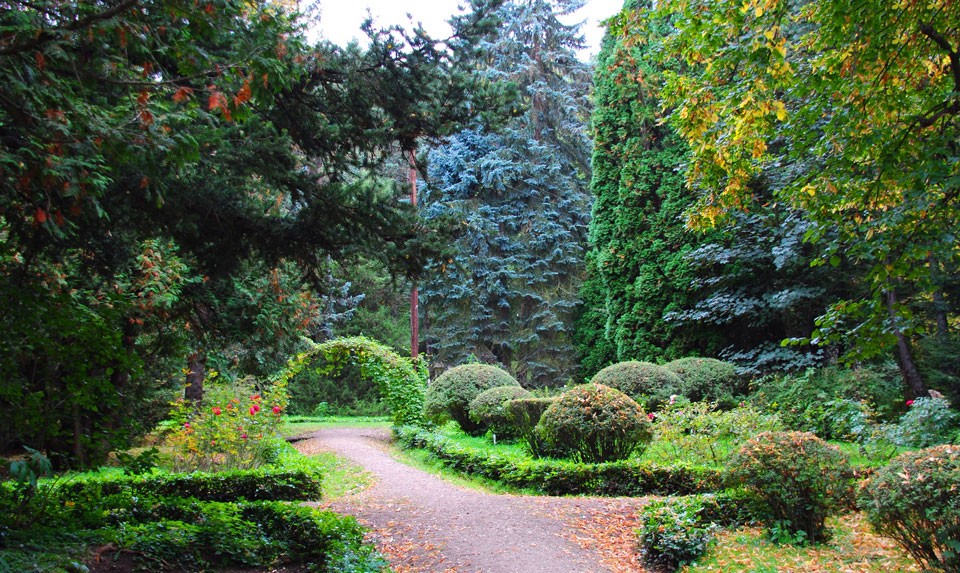 Նկ.1 Համայնապատկեր դենդրոայգուցԷդմոն Լեոնովիչի անվան Սոճուտ դենդրոայգի, հայտնի նաև որպես Ստեփանավանի դենդրոպարկ: Այգին հիմնադրել է 1931 թվականին լեհ ինժեներ-անտառագետ Էդմոն Լեոնովիչը։ Տարածքը կազմում է շուրջ 35 հա։ Լեոնովիչն աշխատել է որպես բուսաբանական այգու տնօրեն մինչև 1984 թվականը, որից հետո այդ պաշտոնը ստանձնել է նրա որդին։ 1998 թվականին տարածքը նշանակվել է որպես հատուկ պահպանման գոտի։Այգու 17.5 հա տարածքը բնական անտառ է, իսկ 15 հա զարդանախշերով ծառեր։Բուսաբանական այգու տարածքը կազմում է շուրջ 35 հա։ Այն բաղկացած է բնական անտառից, զարդանախշերով բույսերից, փոքրատերև լորենու ծառուղիներից և վայրի ծագում ունեցող այլ բուսատեսակներից։ Բույսերի մեծ մասը բերվել է Երևանի բուսաբանական այգուց, ինչպես նաև բազմաթիվ այլ երկրներից՝ Վրաստան, Ուկրաինա, Ռուսաստան, հեռավոր արևելք և այլն։Բույսերի բազմաթիվ տեսականիներ են ստացվել նաև Գերմանիայից, Ֆրանսիայից, Պորտուգալիայից, Չինաստանից և ԱՄՆ-ից։ Ներկայումս, այստեղ ներկայացված է ավելի քան 500 բուսատեսակ։Հատուկ արժեք ունի կալիֆորնիական սեքվոյան։ Իրար մոտ տնկած 5 վիթխարի ծառերը դեռ երիտասարդ են և բարձրություն են հավաքելու մի քանի հարյուր տարվա ընթացքում։3. ՀԱՄԱՅՆՔՈՒՄ ԱՌԿԱ ՊԱՏՄԱՄՇԱԿՈՒԹԱՅԻՆ ՀՈՒՇԱՐՁԱՆՆԵՐԸ 3.1. Համայնքը զարգանում է ոչ միայն որպես ճարտարապետական, վարչական և մշակութային, այլև որպես հոգևոր միավոր: Ամեն համայնք այդ թվում Գյուլագարակ համայնքը ունի իր հոգևոր կենտրոնը: Գյուլագարակ համայնքում դա Տորմակ եկեղեցին է     5-րդ դար, գտնվում է համայնքից 2կմ հարավ, <Սոճուտ > մանկական առողջարան տանող ճանապարհի եզրին, Տորմակադուռ կոչվող հին յուղատեղիում, ավերակ վիճակում: Պահպանվել են միայն պատերը ոչ ամբողջական ձևով, քայքայված են վերին մասերը, մուտքերի և պատուհանների շրջանում  գոյացել են անկանոն մեծ մակերեսով խառոչներ, <Արևելյան և հյուսիսային ճակատներում պատերի ողջ բարձրությամբ>: Հուշարձանը պատկանում է սրահավոր միանավ դահլիճների տիպին: Իր չափերով և հորինվածքով ընդհանրանում է հատկապես Կուրթանի նույնատիպ հուշարձանի հետ: Եկեղեցու հարդարանքից քիչ բան է մեզ հասել, հարավային պատի բուտաբետոնե միջուկի վրա պահպանված են կենտրոնական պատուհանի և կիսշրջան վերնամասով շքամուտքի եզրաքարերի հետքերը:Գյուլագարակի Տորմակ եկեղեցին հայ  ճարտարապետության սրահավոր միանավ դահլիճների ինքնատիպ և լավագույն օրինակներից է: Համայնքում առկա իր ճառտարապետական յուրօրինակ կառուցվածքով առանձնանում է նաև առ այսօր մասնակի կանգուն մնացած Հնեվանք կոչվող եկեղեցական համալիրը:Հնեվանքի եկեղեցական համալիրը գտնվում է Գյուլագարակ համայնքի Կուրթան բնակավայրի <Կուրթանի ձոր>  կոչվող վայրում:4. ՊԱՀՊԱՆՄԱՆ ԵՆԹԱԿԱ ՇԵՆՔԵՐ, ՇԻՆՈՒԹՅՈՒՆՆԵՐՏՈՐՄԱԿԱՎԱՆՔ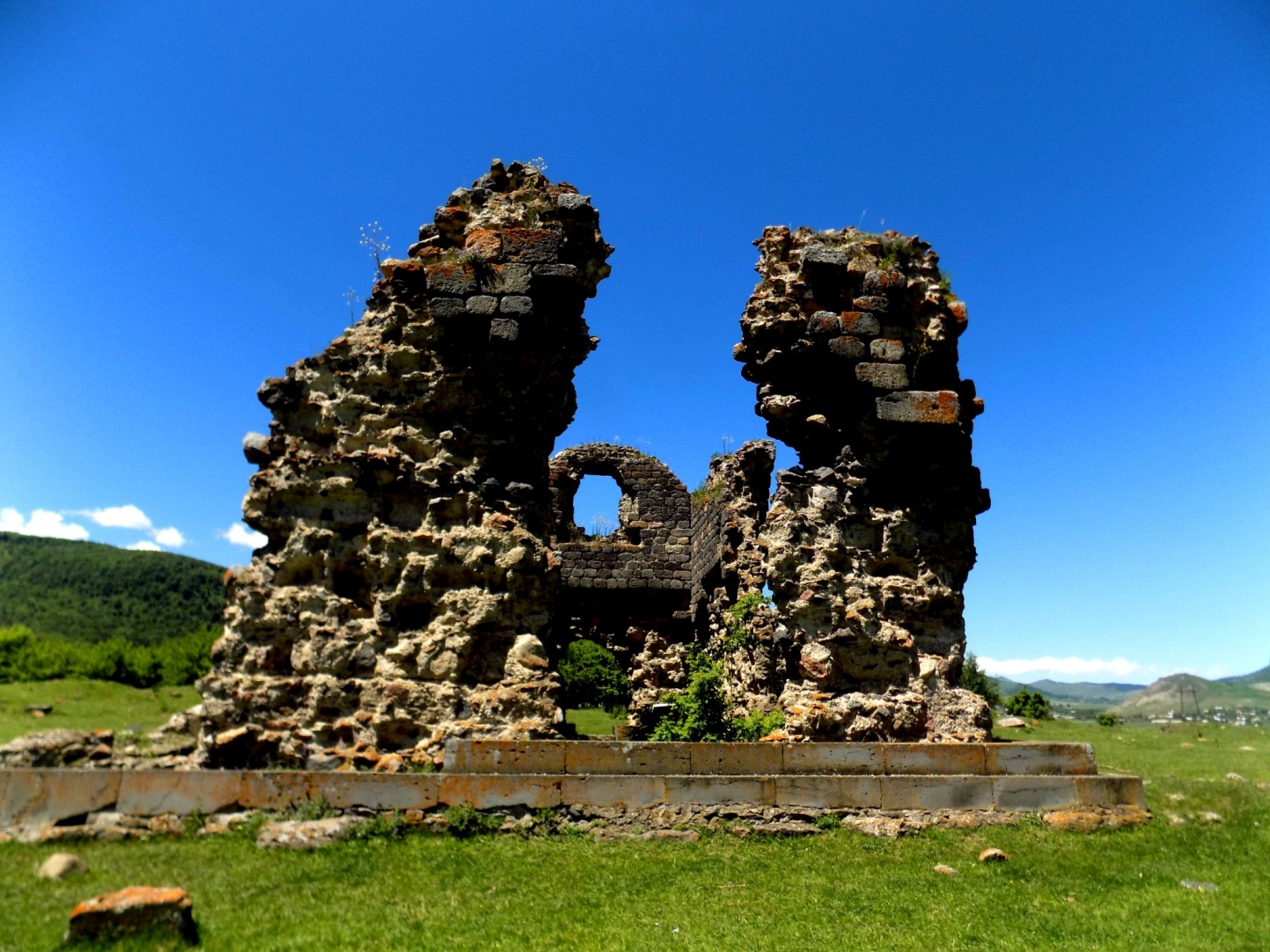 Նկ.2ԳՅՈՒԼԱԳԱՐԱԿ ՀԱՄԱՅՆՔԻ ՀԱՄԱՅՆՔԱՅԻՆ ԿԵՆՏՐՈՆ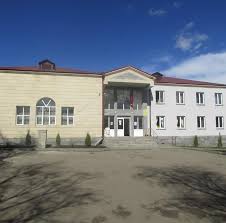 Նկ/3Համայնապատկեր Հնեվանք վանական համալիրից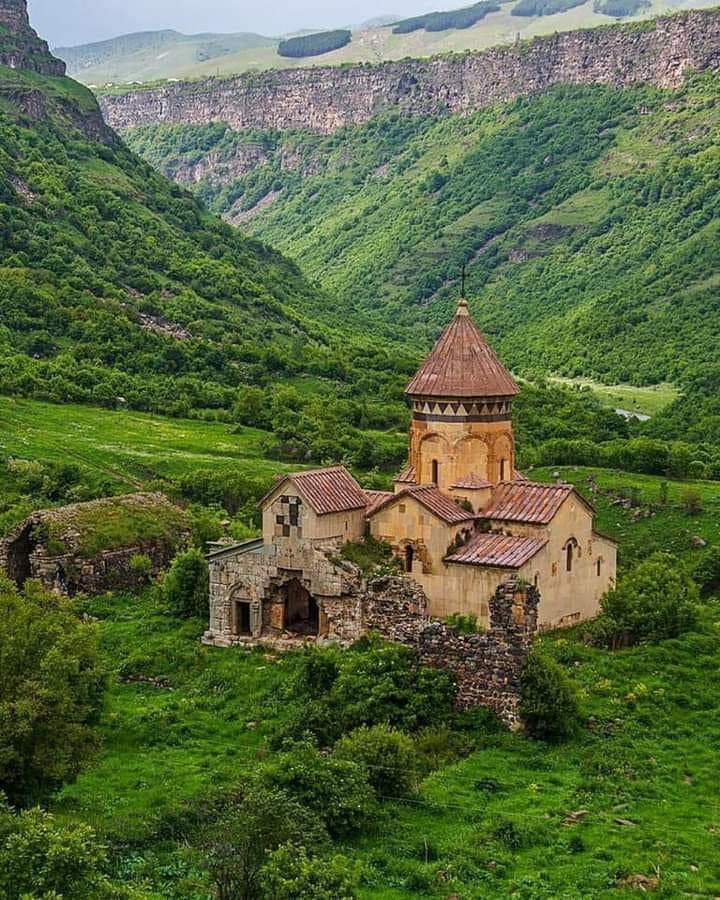 Նկ.4 Հնեվանք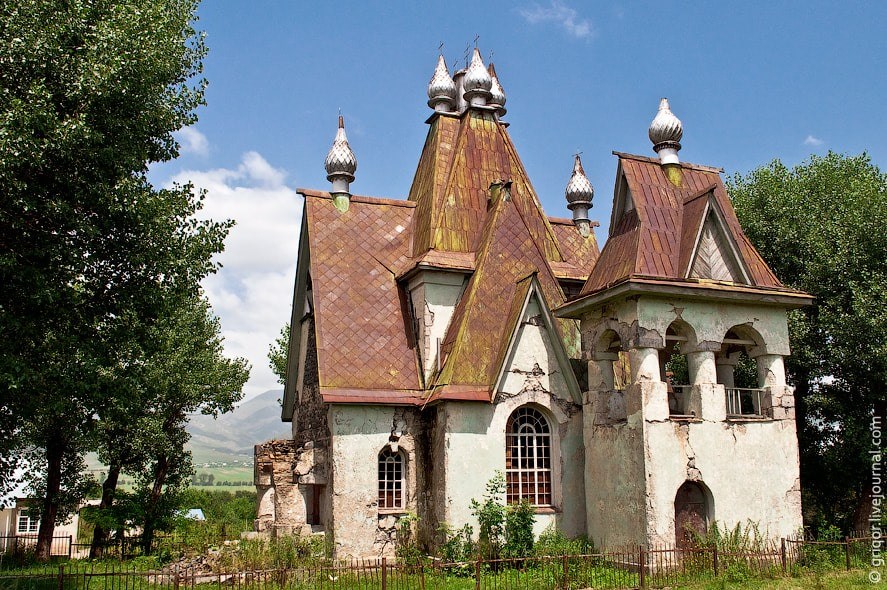 Նկ.5   Սուրբ Նիկոլայ հրաշագործ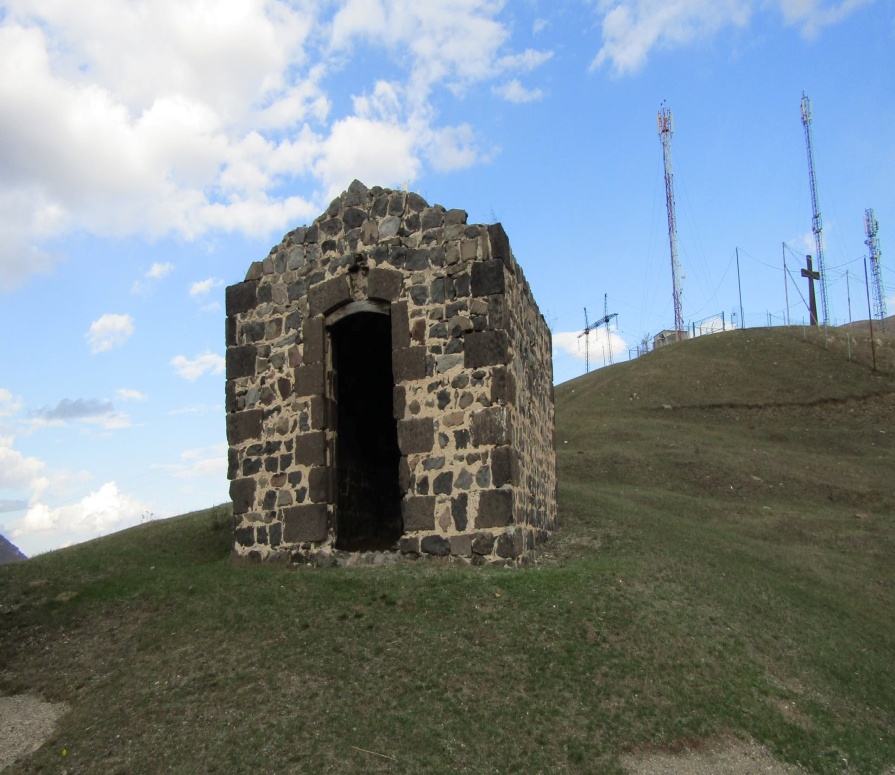 Նկ.6 Սուրբ Սարգիս մատուռ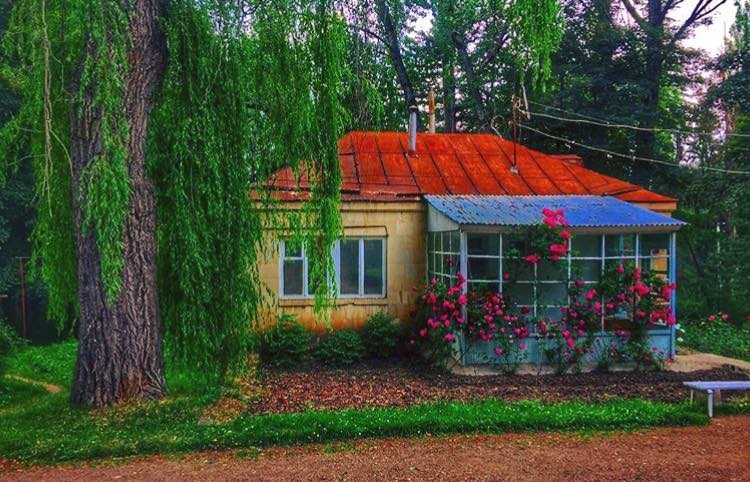 Նկ.7 Դենդրոայգի Է.Լեոնովիչի տունը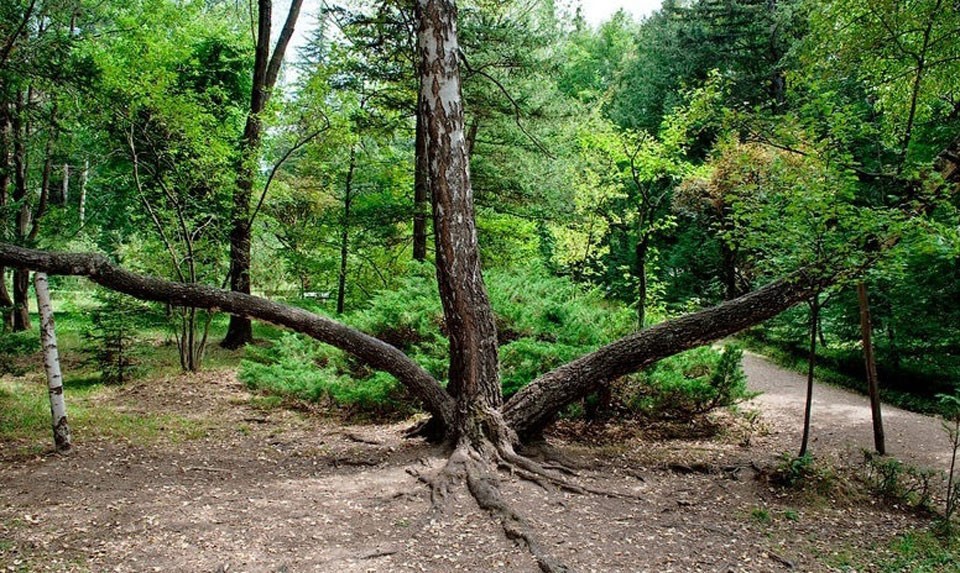 Նկ.7 Պատկեր դենդրոայգուց5. ՀԱՄԱՅՆՔԻ ՏԱՐԱԾՔՈՒՄ ԽՐԱԽՈՒՍՎՈՂ ՃԱՐՏԱՐԱՊԵՏԱԿԱՆ ՈՃԸ ԵՎ ՇԻՆԱՐԱՐԱԿԱՆ ՏԵԽՆՈԼՈԳԻԱՆ5.1. Համայնքի տարածքում նոր շենքերի կառուցման ժամանակ խրախուսվում են համայնքի կենտրոնական հատվածում նեոկլասիցիզմի ճարտարապետական ոճերը, ամբողջ համայնքի տարածքում՝համաշխարհային և տարածաշրջանային բոլոր արդի ճարտարապետական ոճերը և ուղղությունները`(հայ-տեկ, դեկոնստրուկտիվիզմ, էկոտեկ, բիոտեկ, կանաչ ճարտարապետություն,  բրուտալիզմ, մոդուլային ճարտարապետություն և այլն):Այս ամենը բխում է ժամանակակից իժենարարական տեխնոլոգիաների զարգացման, մարդու կենցաղի փոփոխության, մարդու կողմից շենքերին և քաղաքաշինական միջավայրին առաջադրվող նոր պահանաջներից, միևնույն ժամանակ ազգային ճարտարապետական դիմագիծը և Գյուլագարակ համայնքի ավանդույթները պահպանելու հրամայականից:5.2. Շենքերի և շինությունների ծավալային ու ճարտարապետահատակագծային լուծումներին, ինչպես նաև դրանց առանձին մասերին ներկայացվող պահանջներըԱ. Նոր կառուցվող շենքերի և շինությունների նախագծման ժամանակ շենքերի մասշտաբը համապատասխանեցնել քաղաքաշինական և բնական միջավայրի հետ: Բ. Կենտրոնի հատուկ կարգավորման գոտում շենքի ճակատային մասի արտաքին բացվածքների (դռներ, պատուհաններ, ցուցափեղկեր) ձևավորումը՝ քաղաքաշինական միջավայրին, պահանջներին և ավանդական լուծումներին համապատասխան:Գ. Ելնելով բնակլիմայական պայմաններից կարող են խրախուսվել լանջավոր տանիքները` սակայն ոչ բառիդասական իմաստով, այլ հին ձևի տանիքները ավելի նոր, արդիական ճարտարապետական կերպարով: Ողջունվում է բազմաֆունկցիոնալ տանիքների իրականացումը՝խստությամբ պահպանելով կառուցման նորմատեխնիկական պահանջները:Խրախուսուսվում են մուգ կարմիր, բոսոր, մուգ դարչնագույն տանիքածածկերը մետաղակղմինդրից, առանձին դեպքերում կարելի է կիրառել նաև կղմինդ:Դ. Շվաքարանների կառուցման ժամանակ հաշվի առնել միջավայրի ճարտարապետության հետ համատեղելիությունը, համաձայն աշխատանքային նախագծի և խստորեն պահպանելով ինսոլյացիայի նորմաները: Ե.  Շենքի ճակատների և տանիքի հարդարման նյութերն ու երանգավորումը, արտաքին լուսավորությունը.Ճակատների համար տեղական տուֆ, բազալտ, տրավերտին, ֆելզիտ, և այլ շինաքարեր՝վարդագույն, սև, դարչնագույն, ծիրանագույն, կարմիր երանգավորումներով: Կապված շինարարական տեխնոլոգիաների զարգացման հետ 1980-ական թվականներից ի վեր շենքերը որպես կանոն կառուցվում են երկաթբետոնե հիմնակմախքով:Ելնելով վերը նշված հանգամանքից և հաշվի առնելով ճարտարապետական էսթետիակայի գաղափարը, երկաթբետոնե կոնստրուկցիաների ֆիզիկական առանձնահատկությունները, առաջարկվում է այդ ոճի շենքերի երեսապատումն իրականացնել թեթև կոնստրուկտիվ նյութերով այնպես, որ այն չխանգարի երկաթբետոնի բնականոն աշխատանքին:Արտաքին լուսավորություն իրականացնել միայն հասարակական, մշակութային և վարչական շենքերի ճակատներում և շրջակայքում: Հատուկ դեպքերում նաև բնակելի շենքերում, բնակիչների համաձայնությամբ և պահպանելով լուսավորության նորմաները: 5.3. Փողոցների, անցումների, հետիոտն ճանապարհների ու հեծանվաուղիների (ճանապարհայինցանց), հրապարակների, ներքինբակերի, շքաբակերի (կուրդոնյերների) և հարթակների կառուցվածքին ու ձևավորմանը, ավտոկայանատեղիների կազմակերպմանը ներկայացվող պահանջները Համայնքի տարածքում ճանապարհային ծածկույթը իրականացնել ասֆալտբետոնից, առանձին դեպքերում հնարավոր է ծածկույթի իրականացումը բնական քարերով և երկաթբետոնե ծածկով:Կահավորված լինեն նստարաններով և արհեստական լուսավորությամբ:Կանգառներում հնարավորության դեպքում պետք է իրականացնել արգելակման գոտիներ: Պարտադիր են համապատասխան նշագծումները և երթևեկության նշանները:  Ճանապարհային ցանցին հարող պարիսպների և ցանկապատերի կառուցման ժամանակ անհրաժեշտ է հաշվի առնել ճանապարհի կողնակների նորմավորված չափերը: Հենապատերի և ցանկապատերի երեսպատումը իրականացնել տեղանքի ճարտարապետական միջավայրին համահունչ:6.Լանդշաֆտին, այգեպուրակային շինարարությանը և կանաչապատմանը  ներկայացվող պահանջները Զբոսայգիները և հետիոտն ուղինները անհրաժեշտ է նախատեսել հետիոտնի մասայական հոսքուղղությամաբ: Զբոսայգու տեղադրությունը, երկարությունը և լայնությունը, ինչպես նաև փողոցի լայնական պրոֆիլում անհրաժեշտ է որոշել հաշվի առնելով փողոցի ճարտարապետահատակագծային լուծումները և նրա կառուցապատումները: Զբոսայգիներում և հետիոտն ուղիններում անհրաժեշտ է նախատեսել հրապարակներ կարճատև հանգստի համար:Ընդհանուր օգտագործման կանաչապատ տարածքները պետք է լինեն բարեկարգված և կահավորված փոքր ճարտարապետական ձևերով, շատրվաններով և ջրավազաններով, աստիճաններով, թեքահարթակներով, հենապատերով, շվաքարաններով, լուսարձակներով և այլն: Լուսարձակների քանակությունըվ որոշվում է տարածքի լուսավորության նորմաներով:Լանդշաֆատա-ռեկրացիոն գոտիներում ճանապարհային ցանցի ուղեգծումը անհրաժեշտ է իրականացնել հնարավորինս փոքր թեքություններով հետիոտնի տեղաշարժի հիմնական ուղղությանը համապատասխան և հաշվի առնելով սպորտհրապարակների և խաղահրապարակների ամենափոքր հեռավորությունը: Քայլուղու լայնությունը պետք է 0.75 մետրի պատիկ լինի (մեկ մարդու երթևեկության գոտու լայնությունը): Լանդշաֆատա- ռեկրացիոն գոտիներում ճանապարհ-արահետային ցանցի մակերևույթի ծածկույթը անհրաժեշտ է իրականացնել սալիկներով, խճով և ուրիշ ամուր հանքային նյութերով, թույլ տալով ասֆալտբետոնե ծածկույթի օգտագործումը հատուկ դեպքերում:Շենքերից, շինություններից, ինչպես նաև ինժիներական օբեկտներից ծառերի և թփուտների միջև հեռավորությունը անհրաժեշտ է պահպանել համաձայն աղյուսակի.Ծանոթություն. Աղյուսակում ներկայացված ցուցանիշները վերաբերվում են ծառերին՝որոնց սաղարթի տրամագիծը չի գերազանցում 5 մետրը և պետք է ավելացվեն ավելի մեծ սաղարթի տրամագիծ ունեցող ծառերի համար:ՀԱՄԱՅՆՔԻ ՂԵԿԱՎԱՐ՝         ԽԱՉԻԿ ՎԱՐԴԱՆՅԱՆհուշարձանկառուցվածկառուցվածվայր, հասցեկոորդհամարանիշնշան.հավելյալնշումներՏորմակ5-րդ դար5-րդ դարԳյուլագարակ համայնք 2կմ հեռավորությամբ—__եկեղեցիավերվածՀնեվանք11-րդ դար11-րդ դարԿուրթանի ձոր կոչվող վայրում—__եկեղեցիկիսավերՍուրբ Նիկոլայ հրաշագործ1848թ1848թԱմրակից բնակավայր—___եկեղեցիՎթարային վիճակ,գյուղի կենտրոնԴամբարանադաշտՄ.թ.ա. 2-1 հազարամյակԱմրակից բնակավայրի հարակից տարածքումԱմրակից բնակավայրի հարակից տարածքում—___դամբարանադաշտՍուրբ Գևորգ մատուռ4-5-րդ դար4-5-րդ դարԳյուլագարակ համայնքից 2կմ արևմուտք—___մատուռԳյուլագարակի եկեղեցի19-րդ դար19-րդ դարՀամայնքի կենտրոն—___ԵկեղեցիկիսավերԳերեզմանոցՔ.ա. 13-9 դդ,Ք.ա. 13-9 դդ,Համայնքի , խճուղու շրջակայքում—___ԳՀայրենական պատերազմի ժամանակ զոհվածների հիշատակին կառուցված հուշարձան1965-1970թթ1965-1970թթՀամայնքի  կենտրոն—___ՀկանգունԽաչքար12-13 դդ.12-13 դդ.Հոբարձի բնակավայր—__ՀհատվածԽաչքար12-13 դդ.12-13 դդ.Վարդաբլուր բնակավայր—____ՀհատվածԽաչքար12-13 դդ.12-13 դդ.Կուրթան բնակավայր մատուռի պատի մեջ—___ՀհատվածԽաչքար12-13 դդ.12-13 դդ.Պուշկինո բնակավայր —___ՀհատվածԽաչքար,գերեզմանոց12-13 դդ.12-13 դդ.Գարգառ  բնակավայր —___Հհատված